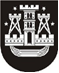 KLAIPĖDOS MIESTO SAVIVALDYBĖS TARYBASPRENDIMASDĖL PRAŠYMO PAIMTI ŽEMĘ VISUOMENĖS POREIKIAMS PATEIKIMO2018 m. rugsėjo 27 d. Nr. T2-198KlaipėdaVadovaudamasi Lietuvos Respublikos vietos savivaldos įstatymo 16 straipsnio 4 dalimi, Lietuvos Respublikos žemės įstatymo 45 straipsnio 1 dalies 9 punktu, Lietuvos Respublikos Vyriausybės 2005 m. rugpjūčio 25 d. nutarimu Nr. 924 „Dėl Žemės paėmimo visuomenės poreikiams taisyklių ir Žemės paėmimo visuomenės poreikiams projektų rengimo ir įgyvendinimo taisyklių patvirtinimo“, atsižvelgdama į Klaipėdos miesto savivaldybės tarybos 2004 m. rugsėjo 30 d. sprendimą Nr. 1-355 „Dėl žemės sklypų Bangų g. 7, Gluosnių g. 8 ir juos supančios aplinkos detaliojo plano patvirtinimo“, Klaipėdos miesto savivaldybės taryba nusprendžia:1. Teikti prašymą Nacionalinei žemės tarnybai prie Žemės ūkio ministerijos paimti visuomenės poreikiams žemę, esančią Klaipėdoje, prie pastato Kūlių Vartų g. 5A (įskaitant pastatą, unikalus Nr. 2197-4001-1011), reikalingą, tenkinant viešąjį interesą, kultūros paveldo komplekso – bastionų komplekso, unikalus objekto kodas 10457 Kultūros vertybių registre, apsaugos reikalams, nutraukiant pastate esančių patalpų savininkų žemės naudojimo teisę.2. Įgalioti Klaipėdos miesto savivaldybės administracijos direktorių rengti ir pasirašyti dokumentus bei atlikti visus veiksmus, reikalingus ir būtinus šio sprendimo 1 punkte nurodytam nekilnojamajam turtui paimti visuomenės poreikiams.Šis sprendimas gali būti skundžiamas Lietuvos administracinių ginčų komisijos Klaipėdos apygardos skyriui arba Regionų apygardos administraciniam teismui, skundą (prašymą) paduodant bet kuriuose šio teismo rūmuose, per vieną mėnesį nuo šio sprendimo paskelbimo dienos.Savivaldybės mero pavaduotojaJudita Simonavičiūtė